DISCIPLINARY REPORT REQUEST FORMDear Administrator/Designee, Porter Township School Corporation requires that any student who is requesting to transfer to PTSC as an out of district transfer student, must provide a Disciplinary Report from any school(s) the student has been enrolled within the past 18 months.  The Disciplinary Report should be provided by a school administrator or designee and: should report any disciplinary action within the past 18 months  should be submitted as a document (report, letter or memo) provided on school letterhead or stamped for authenticity purposes and should be signed by a school administrator or designee.  If there is no disciplinary action to report, a simple signed letter or memo provided by a school administrator or designee reporting as such is sufficient.   Disciplinary reports should be submitted to Porter Township School Corporation Administration Building by fax at 219-477-4834 or by email to Linda Dusek, Administrative Secretary at linda.dusek@ptsc.k12.in.us.  If you have any questions or concerns, please contact Linda Dusek at 219-477-4933, Ext. 1000.  Best regards,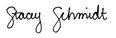 Stacey Schmidt, Ph.D.SuperintendentOn behalf of my son/daughter,_____________________________________, Grade__________, I, __________________________, do hereby request a disciplinary report for the past 18 months and grant permission for the disciplinary report to be submitted directly to Linda Dusek at Porter Township School Corporation on my child’s behalf.________________________________                      __________________________Parent/Guardian					Date